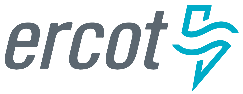 August 2023 ERCOT Monthly Operations Report
Reliability and Operations Subcommittee Meeting October 05, 2023Table of Contents1.	Report Highlights	22.	Frequency Control	32.1.	Frequency Events	32.2.	ERCOT Contingency Reserve Events	42.3.	Responsive Reserve Events	52.4.	Load Resource Events	53.	Reliability Unit Commitment	54.	IRR, Wind, and Solar Generation as a Percent of Load	65.	Largest Net-Load Ramps	86.	Congestion Analysis	86.1.	Notable Constraints	86.2.	Generic Transmission Constraint Congestion	146.3.	Manual Overrides	146.4.	Congestion Costs for Calendar Year 2023	157.	System Events	167.1.	ERCOT Peak Load	167.2.	Load Shed Events	167.3.	Stability Events	167.4.	Notable PMU Events	167.5.	DC Tie Curtailment	177.6.	TRE/DOE Reportable Events	177.7.	New/Updated Constraint Management Plans	177.8.	New/Modified/Removed RAS	177.9.	New Procedures/Forms/Operating Bulletins	178.	Emergency Conditions	188.1.	OCNs	188.2.	Advisories	188.3.	Watches	188.4.	Emergency Notices	199.	Application Performance	199.1.	TSAT/VSAT Performance Issues	199.2.	Communication Issues	199.3.	Market System Issues	1910.	Model Updates	20Appendix A: Real-Time Constraints	22Report HighlightsThe unofficial ERCOT peak demand was 85,464 MW for the month of August on 8/10/2023 HE 18:00; this was 6,959 MW more than the previous August record of 78,505 MW set on 08/02/2022 HE 17:00, and 2,525 MW greater than the previous all-time record of 82,939 MW set on 7/31/2023 HE 17:00.A PVGR Generation Record of 13,735 MW was set on 08/16/2023 at 12:28.There were 5 frequency events. There were 6 Watch’s due to projected reserve capacity shortage with no market solution.There were 4 Transmission Watch’s due to the south of San Antonio constraint.There were 2 Watch’s issued for HRUC failure.There was 1 Advisory due to PRC falling below 3000 MW’s. There was 1 Advisory due to Geomagnetic Disturbance K-7 of higher.There were 8 Media Appeal’s through public news media.There was 1 instance where ERS 30/10/Weather Sensitive was Deployed.There was 1 instance where Distribution voltage reduction was requested.There were 18 instances where ERCOT Contingency Reserve Service was released.There was 1 OCN’s issued due to Tropical Storm Harold and 5 OCN’s due to extreme hot weather forecasted in North Central and South Central weather zones.There were 2 Watch issued for HRUC failure.There were 8 HRUC commitments.There were 24 days of congestion on the North Edinburg to Lobo GTC, 15 days on the Nelson Sharpe to Rio Hondo GTC, 7 days on the West Texas Export GTC, 15 days on the Valley Export GTC, 7 days on the North to Houston GTC, 1 day on the Williamson to Burnet GTC, and 1 day on the Panhandle GTC. There was no activity on the remaining GTCs during the month. Frequency ControlFrequency EventsThe ERCOT Interconnection experienced 5 frequency events, which resulted from units tripping. The shortest event duration was 04:33 and the longest was 09:18.A summary of the frequency events is provided below. The reported frequency events meet one of the following criteria: Delta Frequency is 60 mHz or greater; the MW loss is 350 MW or greater; resource trip event triggered ECRS deployment. Frequency events that have been identified as Frequency Measurable Events (FME) for purposes of BAL-001-TRE-2 analysis are highlighted in blue. When analyzing frequency events, ERCOT evaluates PMU data according to industry standards. Events with an oscillating frequency of less than 1 Hz are inter-area, while higher frequencies indicate local events. Industry standards specify that damping ratio for inter-area oscillations should be 3.0% or greater. For the frequency events listed below, the ERCOT system met these standards and transitioned well after each disturbance. In the case of negative delta frequency, the MW Loss column could refer to load loss.(Note: All data on this graph encompasses frequency event analysis based on BAL-001-TRE-2.)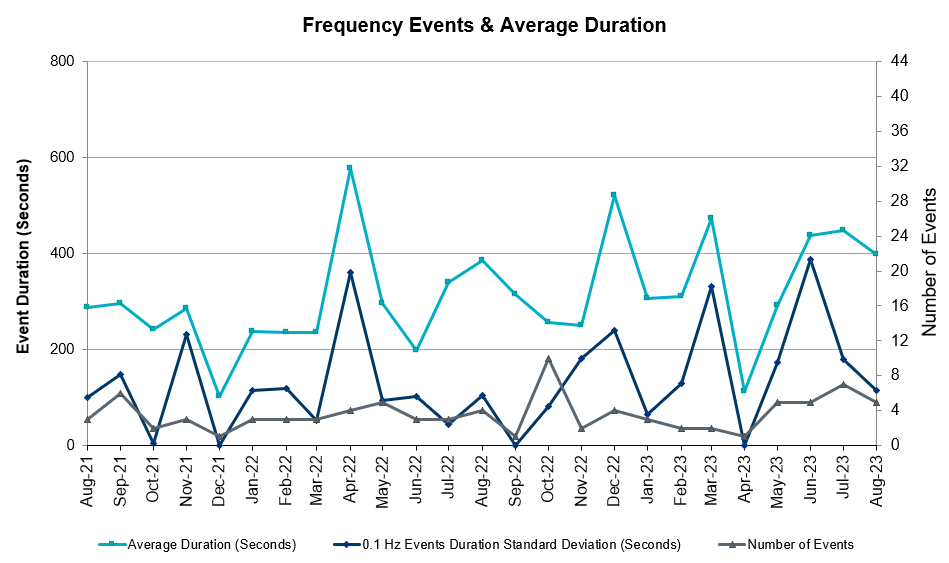 ERCOT Contingency Reserve EventsThere were 18 events where ERCOT Contingency Reserve MWs were released to SCED. The events highlighted in blue were related to frequency events reported in Section 2.1 above.Responsive Reserve EventsThere were 3 events where Responsive Reserve MWs were released to SCED. Load Resource EventsNone.Reliability Unit CommitmentERCOT reports on Reliability Unit Commitments (RUC) monthly. Commitments are reported grouped by operating day and weather zone. The total number of hours committed is the sum of the hours for all the units in the specified region. Additional information on RUC commitments can be found on the MIS secure site at Grid  Generation  Reliability Unit Commitment.There were no DRUC commitments.There were 8 HRUC commitments.IRR, Wind, and Solar Generation as a Percent of LoadThe graph below shows the maximum, minimum and average aggregate solar, wind and IRR output as a percentage of total ERCOT load when evaluated as 10-minute averaged intervals, over the past 13 months. Current wind and solar generation and penetration records are listed in the footnote below. Maximum IRR penetration for the month was 48.80% on 08/13/2023 interval ending 09:20 and minimum IRR penetration for the month was 2.81% on 08/29/2023 interval ending 07:00.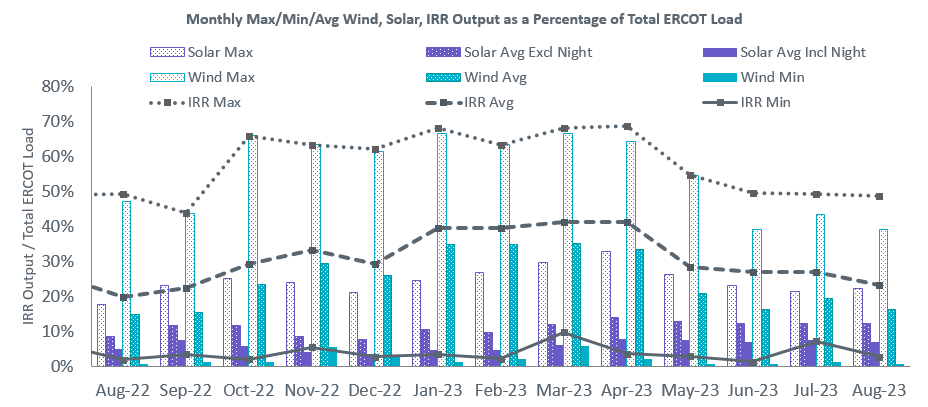 During the hour of peak load for the month, hourly integrated wind generation was 9,554 MW and solar generation was 10,433 MW. The graph below shows the wind and solar penetration percentage during the hour of the peak load in the last 13 months.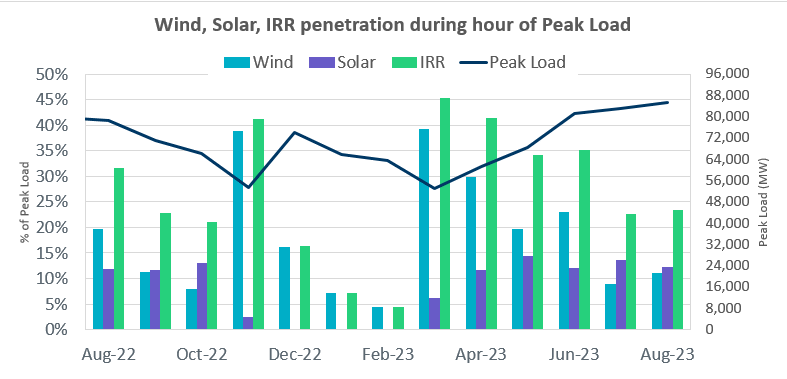 Lastly, the graph below shows the minimum wind, solar and IRR output during the peak load hour as a percentage of the daily peak load for every day in the month.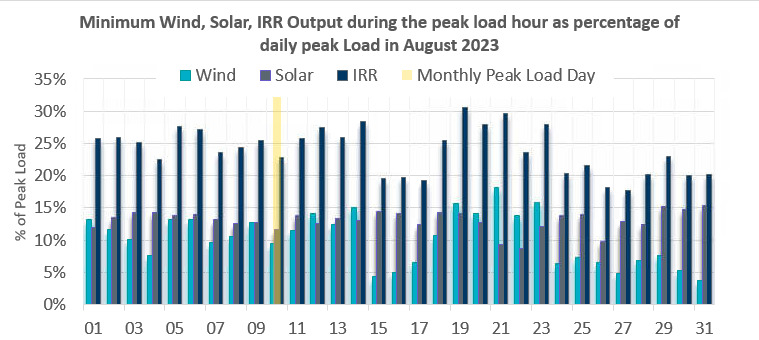 Largest Net-Load RampsThe net-load ramp is defined as the change in net-load (load minus wind and PVGR generation) during the defined time horizon. Such a variation in net-load needs to be accommodated in grid operations to ensure that the reliability of the grid is satisfactorily maintained. The largest net-load ramp during 5-min, 10-min, 15-min, 30-min and 60-min in August 2023 was 1,230 MW, 1,793 MW, 2,519 MW, 4,733 MW, and 8,650 MW, respectively. The comparison with respect to the historical values is given in the table below.Congestion AnalysisNotable ConstraintsNodal protocol section 3.20 specifies that ERCOT shall identify transmission constraints that are binding in Real-Time three or more Operating Days within a calendar month. As part of this process, ERCOT reports congestion that meets this criterion to ROS. In addition, ERCOT also highlights notable constraints that have an estimated congestion rent exceeding $1,000,000 for a calendar month. These constraints are detailed in the table below, including approved transmission upgrades from TPIT that may provide some congestion relief based on ERCOT’s engineering judgement. Rows highlighted in blue indicate the congestion was affected by one or more outages. For a list of all constraints activated in SCED, please see Appendix A at the end of this report.Generic Transmission Constraint CongestionThere were 24 days congestion on the North Edinburg to Lobo GTC, 15 days on the Nelson Sharpe to Rio Hondo GTC, 7 days on the West Texas Export GTC, 15 days on the Valley Export GTC, 7 days on the North to Houston GTC, 1 day on the Williamson to Burnet GTC, and 1 day on the Panhandle GTC. There was no activity on the remaining GTCs during the month. Note: This is how many times a constraint has been activated to avoid exceeding a GTC limit, it does not imply an exceedance of the GTC occurred or that the GTC was binding.Manual OverridesOn 8/10/2023 15:40, ERCOT issued manual HDL override for congestion management and the override was removed on 8/10/2023 20:19. On 8/11/2023 17:59, ERCOT issued manual HDL override for congestion management and the override was removed on 8/11/2023 20:02. On 8/17/2023 19:00, ERCOT issued manual HDL override for congestion management and the override was removed on 8/17/2023 20:35.Congestion Costs for Calendar Year 2023The following table represents the top twenty active constraints for the calendar year based on the estimated congestion rent attributed to the congestion. ERCOT updates this list on a monthly basis.System EventsERCOT Peak LoadThe unofficial ERCOT peak load for the month was 85,464 MW and occurred on 8/10/2023, during hour ending 18:00.Load Shed EventsNone.Stability EventsNone.Notable PMU EventsERCOT analyzes PMU data for any significant system disturbances that do not fall into the Frequency Events category reported in section 2.1. The results are summarized in this section once the analysis has been completed.There were no PMU events outside of those reported in section 2.1.DC Tie CurtailmentTRE/DOE Reportable EventsLCRA Submitted a DOE-417 on 08/03/2023 for System Report – Unexpected Transmission loss within its area, contrary to design, of three or more Bulk Electric System ERCOT submitted a DOE-417 on 08/17/2023 for Media AppealOncor Submitted a EOP-004-4 on 08/18/2023 for Damage or destruction to it Facility.Oncor Submitted a DOE-417 for 08/18/2023 for Damage or destruction to it Facility.ERCOT submitted a DOE-417 on 08/20/2023 for Media AppealERCOT submitted a DOE-417 on 08/24/2023 for Media AppealCenterPoint Submitted a DOE-417 for Loss of 50,000 customers. ERCOT submitted a DOE-417 on 08/25/2023 for Media AppealERCOT submitted a DOE-417 on 08/26/2023 for Media AppealERCOT submitted a DOE-417 on 08/27/2023 for Media AppealERCOT submitted a DOE-417 on 08/29/2023 for Media AppealERCOT submitted a DOE-417 on 08/30/2023 for Media AppealNew/Updated Constraint Management PlansThere was 1 new CMP: MP_2023_11New/Modified/Removed RASNone.New Procedures/Forms/Operating BulletinsEmergency ConditionsOCNsAdvisoriesWatchesEmergency NoticesNone.Application PerformanceTSAT/VSAT Performance IssuesNoneCommunication IssuesNone.Market System IssuesNone.Model UpdatesThe Downstream Production Change (DPC) process allows ERCOT to make changes in the on-line Network Operations Model without loading a completely new model.  The purpose of this process is to allow for reliable grid operations as system conditions change between designated Network Operations Model database loads.  The DPC process is limited in scope to just those items listed below, with equipment ratings updates being the most common.  ERCOT has seen a rise in the use of the DPC process to make on-line updates to the Network Operations Model in recent years, instead of through the standard Network Operations Model Change Request process.Static Line ratings (Interim Update)Dynamic Line ratings (non-Interim Update)Autotransformer ratings (non-Interim Update)Breaker and Switch Normal status (Interim Update)Contingency Definitions (Interim Update)RAP and RAS changes or additions (Interim Update)Net Dependable and Reactive Capability (NDCRC) values (Interim Update)Impedance Updates (non-Interim)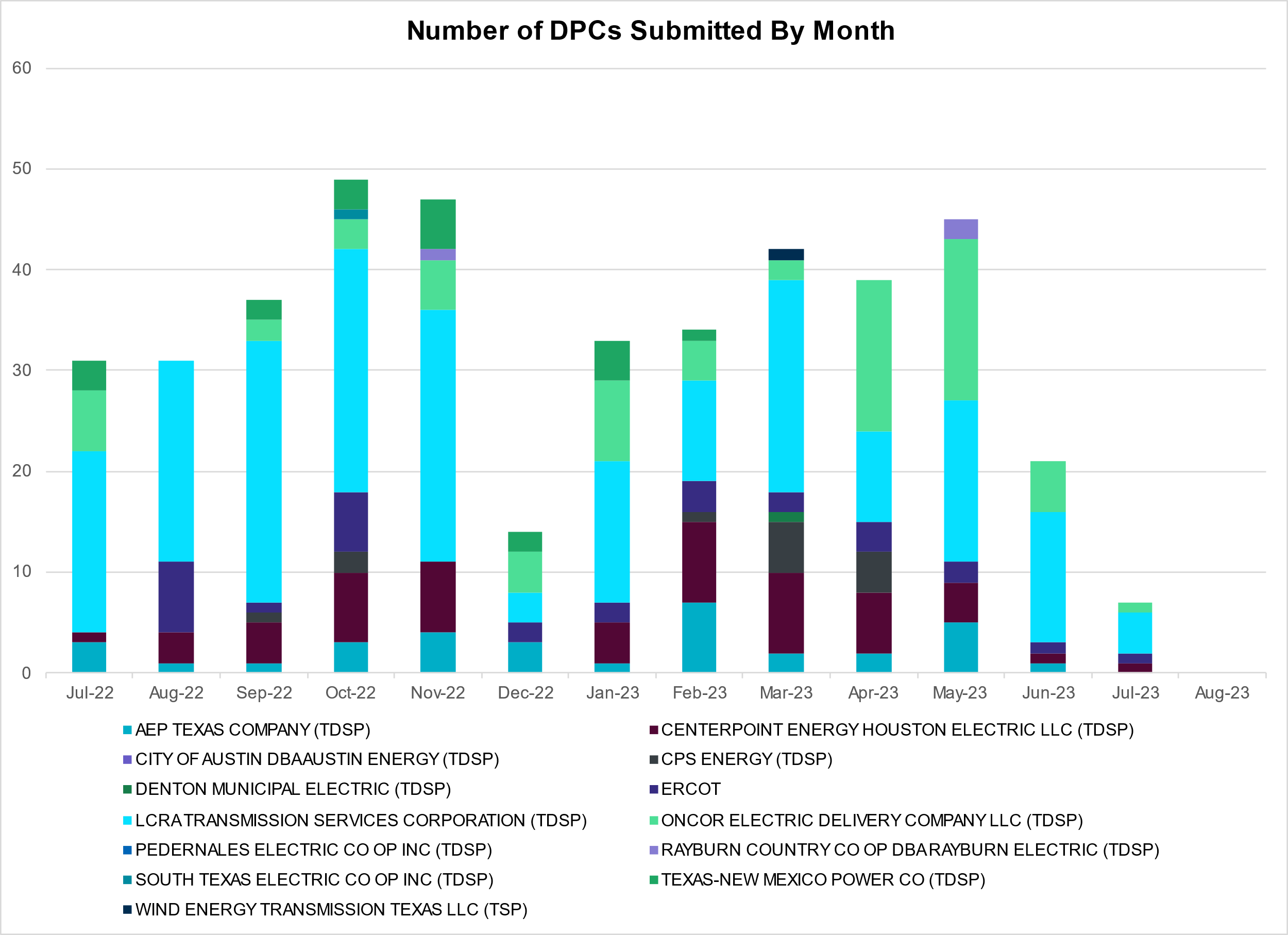 Appendix A: Real-Time ConstraintsThe following is a complete list of constraints activated in SCED. Full contingency descriptions can be found in the Standard Contingencies List located on the MIS secure site at Grid  Generation  Reliability Unit Commitment.Date and TimeDelta FrequencyMax/Min FrequencyDuration of EventPMU Data PMU Data MW LossLoadIRRInertiaDate and Time(Hz)(Hz)Duration of EventOscillation Mode (Hz)Damping RatioMW Loss(MW)% (GW-s)8/2/2023 21:55:480.06459.95200:09:180.5614%45273,63721%366,6028/4/2023 21:01:560.05959.91100:07:120.5713%55275,83216%388,0308/8/2023 19:26:170.09859.91800:04:330.5514%68780,19220%385,0128/22/2023 1:27:290.07259.90100:07:060.6413%60460,78618%345,4308/24/2023 5:04:090.06259.92700:05:010.616%49353,39710%350,562Date and Time Released to SCEDDate and Time RecalledDuration of EventDuration of EventMaximum MWs ReleasedMaximum MWs ReleasedComments8/4/2023 17:038/4/2023 18:141:10:481:10:48800800Insufficient capability for forecasted 10min Ahead Net Load8/4/2023 18:528/4/2023 20:411:49:121:49:1224722472Insufficient capability for forecasted 10min Ahead Net Load8/6/2023 19:468/6/2023 20:260:39:200:39:2015001500Insufficient capability for forecasted 10min Ahead Net Load8/7/2023 16:428/7/2023 18:061:24:321:24:32500500Insufficient capability for forecasted 10min Ahead Net Load8/7/2023 18:578/7/2023 20:161:19:361:19:3615001500Insufficient capability for forecasted 10min Ahead Net Load8/8/2023 19:318/8/2023 20:270:56:160:56:1615001500Insufficient capability for forecasted 10min Ahead Net Load8/10/2023 15:298/10/2023 20:184:08:2415001500Insufficient capability for forecasted 10min Ahead Net LoadInsufficient capability for forecasted 10min Ahead Net Load8/11/2023 18:318/11/2023 20:061:34:5617501750Insufficient capability for forecasted 10min Ahead Net LoadInsufficient capability for forecasted 10min Ahead Net Load8/12/2023 19:378/12/2023 20:120:34:40500500Insufficient capability for forecasted 10min Ahead Net LoadInsufficient capability for forecasted 10min Ahead Net Load8/15/2023 19:258/15/2023 20:311:05:44500500Insufficient capability for forecasted 10min Ahead Net LoadInsufficient capability for forecasted 10min Ahead Net Load8/17/2023 14:418/17/2023 20:466:04:4026202620Insufficient capability for forecasted 10min Ahead Net LoadInsufficient capability for forecasted 10min Ahead Net Load8/20/2023 19:118/20/2023 21:111:59:4420002000Insufficient capability for forecasted 10min Ahead Net LoadInsufficient capability for forecasted 10min Ahead Net Load8/22/2023 1:278/22/2023 1:350:07:44674674Unit TripUnit Trip8/24/2023 15:558/24/2023 20:414:45:4823422342Insufficient capability for forecasted 10min Ahead Net LoadInsufficient capability for forecasted 10min Ahead Net Load8/25/2023 18:218/25/2023 20:442:23:0425792579Insufficient capability for forecasted 10min Ahead Net LoadInsufficient capability for forecasted 10min Ahead Net Load8/26/2023 19:388/26/2023 20:461:07:56500500Insufficient capability for forecasted 10min Ahead Net LoadInsufficient capability for forecasted 10min Ahead Net Load8/29/2023 19:268/29/2023 20:010:35:08700700Insufficient capability for forecasted 10min Ahead Net LoadInsufficient capability for forecasted 10min Ahead Net Load8/30/2023 18:278/30/2023 20:412:13:3227492749Insufficient capability for forecasted 10min Ahead Net LoadInsufficient capability for forecasted 10min Ahead Net LoadDate and Time Released to SCEDDate and Time RecalledDuration of EventMaximum MWs ReleasedComments8/17/2023 19:098/17/2023 20:060:57:00893Released for Capacity8/25/2023 19:218/25/2023 20:110:50:001000Released for Capacity8/30/2023 19:258/30/2023 20:240:59:00700Released for CapacityResource Location# of ResourcesOperating DayTotal # of Hours Committed Total MWhs Reason for Commitment SOUTH_CENTRAL 408/07/20237              364.3  Transmission Constraints NORTH_CENTRAL 108/15/20231                35.0  System Capacity  NORTH_CENTRAL 108/16/20231                72.0  System Capacity  NORTH_CENTRAL, SOUTH_CENTRAL 208/22/20234           1,225.6   Transmission Constraints Month and Year5 min10 min15 min30 min60 minAugust 2014674 MW1,169 MW1,589 MW2,854 MW5,201 MWAugust 2015776 MW1,231 MW1,754 MW3,303 MW6,260 MWAugust 2016834 MW1,350 MW1,881 MW3,230 MW6,319 MWAugust 2017797 MW1,421 MW1,953 MW3,167 MW5,798 MWAugust 20181,333 MW1,854 MW2,780 MW3,205 MW6,604 MWAugust 2019830 MW1,460 MW2,084 MW3,795 MW7,375 MWAugust 2020954 MW1,536 MW2,221 MW4,101 MW7,690 MWAugust 20211,323 MW1,596 MW2,081 MW3,614 MW6,761 MWAugust 2022977 MW1,837 MW2,664 MW4,529 MW7,716 MWAugust 20231,230 MW 8/16/23(IE 11:56)1,793 MW 8/11/23 (IE 11:12)2,519 MW 8/11/23 IE 11:17)4,733 MW 8/4/23 (IE 12:07)8,650 MW 8/13/23 (IE 12:39)All months in 2014-20231,647 MW05/25/2022(IE 17:06)2,506 MW1/12/2023(IE 17:16)3,583 MW04/29/2023(IE 19:19)6,640 MW04/29/2023(IE 19:34)12,352 MW04/29/2023(IE 19:50)Contingency NameOverloaded Element# of Days Constraint BindingCongestion RentTransmission ProjectContingency NameOverloaded Element# of Days Constraint BindingCongestion RentTransmission ProjectElmcreek-Sanmigl 345kVPawnee Switching Station - Calaveras 345kV21$96,954,641.76TWR(345) WAP-WLF64 & WAP-WLY72South Texas Project - Wa Parish 345kV14$64,632,655.68Rattlesnake Rd Switch to LAKE CREEK SES LIN _ASt Johns Switch - Jewett 345kV24$38,803,474.57TWR(345) WAP-WLF64 & CCK-WLY72South Texas Project - Wa Parish 345kV4$33,122,201.62BEVO to BEVO LIN 1Hamilton Road - Maverick 138kV20$22,138,951.23Escondido to Hamilton Road 138 kV Line Rebuild Project (22RPG044 )SALSW - HUTTO 345KVBell County - Salado Switch 138kV17$17,690,846.46CENTERVILLE to MCCREE LIN 1Shiloh - Mccree 138kV16$17,120,874.85RNDRK-CHIEBR & SPANOA 138kVRound Rock Northeast - Hutto Switch 138kV8$16,822,375.97MGSES TO CCRSW 345 AND BTRCK TO MGSES 345 DBLCKTTonkawa Switch - Morgan Creek Ses 345kV18$14,907,314.16VENSW TO LIGSW 345 TRPLCKT 1 OF 3Cedar Hill Switch - Webb Sub 345kV2$14,415,697.27Austro-Daffin&Dunlap-Decker 138kVSim Gideon - Bastrop City 138kV13$13,841,664.66WA PARISH to OBRIEN LIN AWa Parish - Obrien 345kV4$12,207,494.56COLETO CREEK to Euler LIN 1Coleto Creek - Rosata Tap 138kV17$11,791,988.55AEP_TCC_UpgradeColetoCreek-Rosata (50870)HICKS SWITCH to HICKS SWITCH LIN _AHicks Switch - Alliance 345kV8$11,620,053.10Oncor_MW_RoanokeAreaProjects (21RPG008, 70900)BasecaseNE_LOB GTC23$9,268,271.35DMTSW TO SCOSW 345 DBLCKTKnapp - Scurry Chevron 138kV23$8,694,475.18MEADOW to OASIS LIN AMonsan Cogen - Petson 138kV19$8,129,557.66CNP_22TPIT64941_Ckt04_Petson_Monsan_Upgrades (64941)Emses-Pkrsw & Hcksw-Rnksw 345kVRichland Hills - Haltom 138kV6$7,964,495.12FOWLERTON to FOWLERTON LIN 1Laredo Vft North - Las Cruces 138kV21$7,719,473.76AEP_TCC_Laredo VFT North - Las Cruces 138 kV Line Rebuild (58008)Lytton - Slaughtr & Turner 138 kVLytton Springs - Pilot Knob 138kV2$5,469,463.81AEN_26TPIT71408_PMCR_LY_PK_CKT943_Recond_3000A (7140)DUPONT SWITCH - INGLESIDE to DUPONT SWITCH - INGLESIDE LIN 1Dupont Switch - Ingleside - Lge 138kV24$5,397,907.63ALLIANCE to ALLIANCE LIN _BRoanoke Switch - Hicks Switch 345kV1$5,273,823.94Oncor_MW_RoanokeAreaProjects (21RPG008, 70900)TMPSW TO KNBSW 345 AND TMPSW TO BELCNTY 138 DBLCKTRound Rock Northeast - Hutto Switch 138kV5$4,399,660.81South Texas # 1 & # 2Blessing - Lolita 138kV9$4,131,398.07NUECES BAY - LON HILL 138 & GILA - TORTUGA 138Champlin - Weil Tract 138kV7$3,702,106.16ETT_TCC_Champlin-WeilTractRebuild (57912)TWR(345) HLJ-WLF64 & CCK-WLY72South Texas Project - Wa Parish 345kV1$3,594,587.38COMFORT to CYPRESS CREEK LIN 1Raymond F Barker - Comfort 138kV6$3,567,254.97Loss of NEDIN trainBurns Sub - Rio Hondo 138kV10$3,294,456.20STEC_71930_RioHondo_Burns_Upgrade (71930)PALODURO SUB to PEARSALL SWITCHING STATION LIN 1Pearsall Switching Station 138kV24$3,129,736.51STEC_76790_upgradePearsallAuto (76790)SOUTH MCALLEN to BENTSEN LIN 1Railroad - South Mission 138kV2$2,961,504.88FORT LANCASTER to FORT LANCASTER LIN 1Palouse - Wolfcamp 138kV6$2,634,055.46COLETO CREEK to COLETO CREEK LIN 1Pawnee Switching Station - Tango 345kV12$2,583,614.93TVWSW TO CDHSW 345 AND CDHSW TO VENSW 345 DBLCKTPark Row - Sherry Switch 138kV3$2,395,851.48Beasley to ORCHARD LIN 1Peters - Twinwood Mobile 138kV3$2,338,154.85Koch Upriver - Tortuga & Lon Hill - Nueces Bay 138KVChamplin - Weil Tract 138kV13$2,318,262.36ETT_TCC_Champlin-WeilTractRebuild (57912)BLACKWATER DRAW SWITCH to DOUBLE MOUNTAIN SWITCH LIN 1Mackenzie Substation - Northeast Substation 115kV13$2,269,690.07BasecaseWILBRN GTC1$2,086,419.38MANUAL PRSSW-HWKSW 138 DBLCKTRivercrest Ses - Deport Rea 138kV5$1,980,619.53ROUND ROCK NORTHEAST to ROUND ROCK NORTHEAST LIN _BRound Rock Northeast - Hutto Switch 138kV1$1,968,901.96AUSTROP to DAFFIN GIN LIN 1Decker Power Plant - Aen Dunlap 138kV1$1,930,834.98EMSES TO PKRSW 345 AND EMSES TO HCKSW 345 DBLCKTRichland Hills - Haltom 138kV1$1,829,327.56Elmcreek-Sanmigl 345kVMagruder - Victoria 138kV3$1,779,485.57MANUAL PRSSW-HWKSW 138 DBLCKTTenaska (Txu) - Toco Switch 138kV5$1,699,220.77LON_HILL - BUNSEN & WEIL_TRC 138 KVChamplin - Weil Tract 138kV1$1,566,048.14ETT_TCC_Champlin-WeilTractRebuild (57912)WESTSIDE - MCKENZIE (138) & LON_HILL - NUECES_B (138)Champlin - Weil Tract 138kV1$1,538,534.27ETT_TCC_Champlin-WeilTractRebuild (57912)CALAVERAS to CALAVERAS LIN 1Coleto Creek - Rosata Tap 138kV3$1,461,148.66AEP_TCC_UpgradeColetoCreek-Rosata (50870)Euler to Euler LIN 1Coleto Creek - Rosata Tap 138kV2$1,379,314.11AEP_TCC_UpgradeColetoCreek-Rosata (50870)BasecaseWESTEX GTC4$1,369,079.02Lon_Hill - Nueces & Equistar 138 kVChamplin - Weil Tract 138kV1$1,219,015.64ETT_TCC_Champlin-WeilTractRebuild (57912)White Point to Angstrom & Lon Hill 345KV DOUBLEPawnee Switching Station - Tango 345kV7$1,201,769.61DOW CHEMICAL TO OASIS  345KVMonsan Cogen - Petson 138kV3$1,198,212.59CNP_22TPIT64941_Ckt04_Petson_Monsan_Upgrades (64941)PARIS SWITCH  to VALLEY SES  Valley SouthRivercrest Ses - Deport Rea 138kV5$1,120,053.45Mccala-Henne & Zorn 138kVCrosswinds - Turnersville 138kV2$1,116,123.65ZORN - HAYSEN 345KVBergheim 138kV7$1,112,084.49Manual dbl ckt for NEDIN-BONILLA 345kV & RIOH-PRIM138kVBurns Sub - Rio Hondo 138kV16$1,098,270.35STEC_71930_RioHondo_Burns_Upgrade (71930)LON HILL to NELSON SHARPE LIN 1Nelson Sharpe 345kV12$1,025,304.85OKLAUNION TRX 1382 345/138Paint Creek - Munday East 138kV2$1,018,464.09BAKERSFIELD SWITCHYARD to Big HiLL LIN 1Palouse - Wolfcamp 138kV8$963,887.09FOWLERTON to FOWLERTON LIN 1Falfurrias - Premont 69kV11$863,615.77BBSES TO RCHBR 345 DBLCKTPin Oak Switch - Fairfield Bepc 138kV5$838,784.94Oncor_SE_62327_Fairfield West - Big Brown Tap 138 kV Line (62327)Manual Single ANGSTROM to WHITEPOINT 345 kVPawnee Switching Station - Tango 345kV5$792,334.33FOWLERTON to FOWLERTON LIN 1Asherton - Catarina 138kV5$783,963.69AEP_TCC_AshertontoPiloncillo138kVLine_rebuild (73100)Manual for I_DUPS - RESNIK & MCCAMPBE 2 138KVWhitepoint - Rincon 138kV8$752,262.94SWESW TO BTRCK AND SWESW TO CCRSW 345 DBLCKTTonkawa Switch - Morgan Creek Ses 345kV3$744,145.41VICTORIA to MAGRUDER LIN 1Magruder 138kV3$729,433.55LAQUINTA to LOBO LIN 1Falfurrias - Premont 69kV21$679,799.03ST. LAWRENCE to EINSTEIN LIN 1Carterville - Einstein 138kV13$660,088.08LAS PULGAS to RAYMONDVILLE 2 LIN 1Haine Drive - La Palma 138kV7$550,121.30LAQUINTA to LOBO LIN 1Bruni Sub 138kV19$421,428.41KING RANCH GAS PLANT to FALFURRIAS LIN 1Falfurrias - Premont 69kV11$408,539.75PANCAKE to PANCAKE LIN 1Gustine - Hasse 69kV19$377,428.71BEPC_TPIT1205_HASSE_GUSTINE (1205)BasecaseVALEXP GTC8$370,245.63BasecaseNELRIO GTC11$345,268.12Bighil-Kendal 345kVYellow Jacket - Treadwell 138kV8$338,926.19LON HILL to NELSON SHARPE LIN 1Holly - Southside 138kV9$321,537.81AEP_TCC_RebuildHolly-Southside (45566)CCRSW TO SWESW 345 AND BTRCK TO MGSES 345 DBLCKTTonkawa Switch - Morgan Creek Ses 345kV6$314,598.56SWESW TO MULBERRY AND SWESW TO LNCRK 345 DBLCKTBluff Creek - Abilene Mulberry Creek 345kV3$293,917.29Goddard to TANGO LIN 1Orange Grove Switching Station - Lon Hill 138kV3$243,408.25AJO to AJO LIN 1Las Pulgas - Raymondville 2 138kV15$242,988.61FIREROCK TO BRNWD 138 AND FIREROCK TO BANGS 69 DBLCKTOlney 138kV3$231,737.72COLETO CREEK to COLETO CREEK LIN 1Coleto Creek - Rosata Tap 138kV3$224,544.87AEP_TCC_UpgradeColetoCreek-Rosata (50870)ALICE to ALICE LIN 1Falfurrias - Premont 69kV7$223,816.78Manual White Point to Angstrom & Lon Hill 345KV DOUBLEPawnee Switching Station - Tango 345kV6$207,358.85CARTERVILLE to EINSTEIN LIN 1Rocky Road - Stiles 138kV4$184,030.18Oncor_FW_NOTPIT_Stiles Ranch Substation (73230)COLETO CREEK to COLETO CREEK LIN 1Katoen - Lon Hill 345kV4$178,946.55Ferguson-Sherwood Shores & Ferguson-Granite Mountain 138kVCtec Buchanan - Sandstone Mountain 69kV5$158,233.30COLETO CREEK to COLETO CREEK LIN 1Goddard - Katoen 345kV3$153,844.18COLETO CREEK to VICTORIA LIN 1Coleto Creek - Victoria 138kV6$129,108.10ODLAW SWITCH to ASPHALT MINES LIN 1Hamilton Road - Maverick 138kV7$106,070.66Escondido to Hamilton Road 138 kV Line Rebuild Project (22RPG044 )TANGO to PAWNEE SWITCHING STATION LIN 1Orange Grove Switching Station - Lon Hill 138kV3$105,952.43Manual dbl ckt for NEDIN-BONILLA 345kV & RIOH-PRIM138kVHaine Drive - La Palma 138kV10$104,360.15MAN_DBL_'CONSW-MGSES_and_CONSW-LNGSW_345kV_DBLCKTMorgan Creek Ses - Navigation Sub 138kV3$90,655.44Oncor_FW_5436 Morgan Creek_McDonald Rd 138 kV Line (5436)AJO to AJO LIN 1Falfurrias - Premont 69kV4$82,437.18KLEBERG AEP to KLEBERG AEP LIN 1Loyola Sub 138kV5$58,083.68STEC_76816_upgradeLoyolaAuto (76816)Carver to Carver LIN 1Atlantic Sonora - Sonora 69kV4$48,470.10Loss of NEDIN trainAsherton - Catarina 138kV3$46,402.87AEP_TCC_AshertontoPiloncillo138kVLine_rebuild (73100)MOLINA - LOBO 138 & LOBO - CENIZO 345Pawnee Switching Station - Tango 345kV6$41,326.09FOWLERTON to FOWLERTON LIN 1Bruni Sub 138kV3$25,885.59BasecaseN_TO_H GTC3$9,119.56Rns-Rtw & Sng-Tb 345kVTh Wharton - Zenith 345kV3$5,449.43BRACKETTVILLE to BRACKETTVILLE LIN 1Hamilton Road - Maverick 138kV5$3,774.11Escondido to Hamilton Road 138 kV Line Rebuild Project (22RPG044 )FORT LANCASTER to FORT LANCASTER LIN 1Hamilton Road - Maxwell 138kV3$2,165.90Hamilton Road to Maxwell 138 kV Line Rebuild Project (20RPG022)ContingencyOverloaded Element# of 5-min SCEDEstimated Congestion Rent (2023)Elmcreek-Sanmigl 345kVPawnee Switching Station – Calaveras 345kV9508142569855.6TWR(345) WAP-WLF64 & WAP-WLY72South Texas Project – Wa Parish 345kV505389547800.9MAN_DBL_MDSSW-ODEHB_and_CONSW-QALSW_345kV_DBLCKTMidessa South Sw 138kV1160579014288.16BasecaseNE_LOB GTC3093554205750.59BasecaseWESTEX GTC1470951514925.5BEVO to BEVO LIN 1Hamilton Road – Maverick 138kV670150669131.84SKYWEST to SKYWEST LIN 1Consavvy Switch – Cottonfield Sub 138kV290945341291.63Rattlesnake Rd Switch to LAKE CREEK SES LIN _ASt Johns Switch – Jewett 345kV445044334743.14SKYWEST to SKYWEST LIN 1South Midland – Consavvy Switch 138kV1028241928489.3TWR(345) WAP-WLF64 & CCK-WLY72South Texas Project – Wa Parish 345kV391534465421.37MGSES TO CCRSW 345 AND BTRCK TO MGSES 345 DBLCKTTonkawa Switch – Morgan Creek Ses 345kV556929934880.85BLACKWATER DRAW SWITCH to DOUBLE MOUNTAIN SWITCH LIN 1Mackenzie Substation – Northeast Substation 115kV857229153025.77SALSW – HUTTO 345KVBell County – Salado Switch 138kV342428823224.72Manual_SGL_CONSW-MDSSW_345kV_SglCktQuail Switch – Odessa Ehv Switch 345kV359426545479.5HICKS SWITCH to HICKS SWITCH LIN _AHicks Switch – Alliance 345kV225624717911.56BasecasePNHNDL GTC797224476704.55DMTSW TO SCOSW 345 DBLCKTKnapp – Scurry Chevron 138kV844522145306.26FOWLERTON to FOWLERTON LIN 1Laredo Vft North – Las Cruces 138kV1206121722227.02MAN_DBL_CONSW-MDSSW_and_CONSW-QALSW_345kV_DBLCKTMorgan Creek Ses – Forest Creek And Sand Bluff Wind Farms 138kV261621174926.89Manual dbl ckt for NEDIN-BONILLA 345kV & RIOH-PRIM138kVBurns Sub – Rio Hondo 138kV959019975744.02DateDC TieCurtailing Period# of Tags CurtailedInitiating EventCurtailment Reason,8/2/2023DC_R 20:23 – 23:5514Forced OutagePlanned or Unplanned Outage8/10/2023 DC_L8/10 17:36- 8/11 17:007Forced OutagePlanned or Unplanned Outage8/30/2023DC_L 21:26 – 22:359Actual or Anticipated EmergencyActual or Anticipated Emergency in its Control AreaDateSubjectBulletin No.08/31/2023	Resource Desk V1 Rev 76	109708/31/2023	Scripts V1 Rev 50	109808/31/2023	Transmission and Security Desk V1 Rev 100	1099Date and TimeMessageAug 1, 2023 10:00CPTERCOT issued an OCN for the extreme hot weather with forecasted temperatures to be above 103°F in the North Central and South Central weather zones, from Thursday, August 03, 2023 until Monday, August 07, 2023.Aug 4, 2023 10:00CPTERCOT issued an OCN for the extreme hot weather with forecasted temperatures to be above 103°F in the North Central and South Central weather zones, from Tuesday, August 08, 2023 until Friday, August 11, 2023.Aug 11, 2023 10:00CPTERCOT issued an OCN for the extreme hot weather with forecasted temperatures to be above 103°F in the North Central and South Central weather zones, from Saturday, August 12, 2023 until Friday, August 18, 2023.Aug 18, 2023 10:00CPTERCOT issued an OCN for the extreme hot weather with forecasted temperatures to be above 103°F in the North Central and South Central weather zones, from Saturday, August 19, 2023 until Tuesday, August 22, 2023.Aug 21, 2023 13:00CPTERCOT issued an OCN for the extreme hot weather with forecasted temperatures to be above 103°F in the North Central and South Central weather zones, from Wednesday, August 23, 2023 until Sunday, August 27, 2023.Aug 22, 2023 7:00CPTERCOT issued an OCN for Tropical Storm Harold due to a probability of making landfall in the ERCOT Region, from August 22, 2023, thru August 23, 2023.Date and TimeMessageAug 05, 2023 01:22CPTAdvisory issued for a K-7 geomagnetic disturbance.Aug 17, 2023 19:22CPTERCOT issued an Advisory due to Physical Responsive Capability being below 3000 MW.Date and TimeMessageAug 4, 2023 17:33CPTERCOT issued a Transmission Watch due to post-contingency overload constraint  for South of San Antonio. Ercot took manual actions to mitigate post contingency overloads.Aug 9, 2023 21:50CPTERCOT issued a Watch due to HRUC not completing for HE23 due to failure.Aug 10, 2023 15:43CPTERCOT issued a Transmission Watch due to the post-contingency overload for South of San Antonio. ERCOT took manual action to mitigate the post contingency overloads.Aug 11, 2023 18:01CPTERCOT issued a Transmission Watch due to the post-contingency overload constraint for South of San Antonio. ERCOT took manual action to mitigate the post contingency overloads.Aug 17, 2023 18:55CPTERCOT issued a Transmission Watch due to the post-contingency overload constraint for South of San Antonio. ERCOT took manual action to mitigate the post contingency overloads.Aug 23, 2023 22:00CPTERCOT issued a Watch for a projected reserve capacity shortage with no market solution available for Thursday, August 24, 2023 HE 19:00 – 21:00, which causes a risk for an EEA event.Aug 25, 2023 10:00CPTERCOT issued a Watch for a projected reserve capacity shortage with no market solution available for Friday, August 25, 2023, HE 20:00 – 21:00, which causes a risk for an EEA event.Aug 26, 2023 9:30CPTERCOT issued a Watch for a projected reserve capacity shortage with no market solution available for Saturday, August 26, 2023, HE 18:00 – 21:00, which causes a risk for an EEA event.Aug 27, 2023 8:59CPTERCOT issued a Watch for a projected reserve capacity shortage with no market solution available for Sunday, August 27, 2023, HE 19:00 – 21:00, which causes a risk for an EEA event.Aug 29, 2023 10:00CPTERCOT issued a Watch for a projected reserve capacity shortage with no market solution available for Tuesday, August 29, 2023, HE 19:00 – 21:00, which causes a risk for an EEA event.Aug 30, 2023 9:30CPTERCOT issued a Watch for a projected reserve capacity shortage with no market solution available for Wednesday, August 30, 2023, HE 19:00 – 21:00, which causes a risk for an EEA eventAug 30, 2023 10:51CPTERCOT issued a Watch due to HRUC not completing for HE 12 due to HRUC failure.Transmission OperatorNumber of DPCsAEP TEXAS COMPANY (TDSP)0BRAZOS ELECTRIC POWER CO OP INC (TDSP)0BROWNSVILLE PUBLIC UTILITIES BOARD (TDSP)0BRYAN TEXAS UTILITIES (TDSP)0CENTERPOINT ENERGY HOUSTON ELECTRIC LLC (TDSP)0CITY OF AUSTIN DBA AUSTIN ENERGY (TDSP)0CITY OF COLLEGE STATION (TDSP)0CITY OF GARLAND (TDSP)0CPS ENERGY (TDSP)0DENTON MUNICIPAL ELECTRIC (TDSP)0ELECTRIC TRANSMISSION TEXAS LLC (TDSP)0ERCOT0LCRA TRANSMISSION SERVICES CORPORATION (TDSP)0LONE STAR TRANSMISSION LLC (TSP)0ONCOR ELECTRIC DELIVERY COMPANY LLC (TDSP)0PEDERNALES ELECTRIC CO OP INC (TDSP)0RAYBURN COUNTRY CO OP DBA RAYBURN ELECTRIC (TDSP)0SHARYLAND UTILITIES LP (TDSP)0SOUTH TEXAS ELECTRIC CO OP INC (TDSP)0TEXAS MUNICIPAL POWER AGENCY (TDSP)0TEXAS-NEW MEXICO POWER CO (TDSP)0WIND ENERGY TRANSMISSION TEXAS LLC (TSP)0YearMonth of the YearContingency NameOverloaded ElementFrom StationTo StationCount of Days20238SBATPEA8PEARSALL_69_4PEARSALLPEARSALL2820238SLGEI_D8I_DUPS_LGE1_1LGEI_DUPSW2520238SRRDLCS5235__ASJNSWJEWET2520238DMTSCOS56437__FSCRCVKNAPP2420238SPOTPAN9GUS_HAS_1GUSTINEHAS2420238SSTLEIN8CRTVLE_EINSTEN_1EINSTEINCRTRVLLE2420238SPOTPAN9GUS_HAS_1HASGUSTINE2420238SDIMBEV8HAMILT_MAVERI1_1HAMILTONMAVERICK2320238BASE CASENE_LOBn/an/a2320238SLOBSA25LARDVN_LASCRU1_1LARDVNTHLASCRUCE2320238DMGSBTR56036__ATKWSWMGSES2220238DELMSAN5PAWNEE_SPRUCE_1PAWNEECALAVERS2220238SLAQLOB8FALFUR_PREMON1_1FALFURPREMONT2220238SLAQLOB8BRUNI_69_1BRUNIBRUNI2120238SCO2EUL8COLETO_ROSATA1_1COLETOROSATA2120238SMDOOAS5MSNPET04_APETMSN1920238DMGSBIT56036__ATKWSWMGSES1720238DSALHUT51710__CBELCNTYSALSW1720238SBWDDBM5LPLMK_LPLNE_1LPLMKLPLNE1720238SGRICOL5PAWNEE_TANGO1_1TANGOPAWNEE1620238SGARBAT8RKYROAD_STILES_1RCKYROADSTILES1620238DWPWFCK5STPWAP39_1STPWAP1620238SCENMCC8SHIL_MCC_1MCCREESHILOH1620238MHARNED5BURNS_RIOHONDO_1RIOHONDOMV_BURNS1620238DWPWFWP5STPWAP39_1STPWAP1620238SN_SAJO5LASPUL_RAYMND1_1LASPULGARAYMND21520238BASE CASENELRIOn/an/a1520238DAUSDUN8608T608_1GIDEONBASTCI1520238SN_SLON5N_SHARPE_XF1N_SHARPEN_SHARPE1420238DKOCNUE8CHAMPL_WEIL_T1_1WEIL_TRCCHAMPLIN1420238BASE CASEVALEXPn/an/a1420238DROUCHI81660__CHUTTORRNES1320238DMOLLO58PAWNEE_TANGO1_1TANGOPAWNEE1320238SLOBSA25FALFUR_PREMON1_1FALFURPREMONT1320238DCC3_NEDBURNS_RIOHONDO_1RIOHONDOMV_BURNS1220238SKINFAL8FALFUR_PREMON1_1FALFURPREMONT1220238DSWECCR56036__ATKWSWMGSES1120238MHARNED5HAINE__LA_PAL1_1LA_PALMAHAINE_DR1120238SN_SLON5HOLLY4_SOUTH_1_1HOLLY4SOUTH_SI1120238DBIGKEN5TREADW_YELWJC1_1TREADWELYELWJCKT1120238DSTEXP12BLESSI_LOLITA1_1LOLITABLESSING1120238DWHILON5PAWNEE_TANGO1_1TANGOPAWNEE1020238MRESMCM8RINCON_WHITE_2_1RINCONWHITE_PT1020238SSTLEST8CRTVLE_EINSTEN_1EINSTEINCRTRVLLE1020238SALIKIN8FALFUR_PREMON1_1FALFURPREMONT1020238SFTLMES8PALOUS_WOLFCA1_1PALOUSEWOLFCAMP1020238DNUEGIL8CHAMPL_WEIL_T1_1WEIL_TRCCHAMPLIN1020238SHCKRNK5106__AHCKSWALLNC1020238DZORHAY5BERGHE_AT1LBERGHEBERGHE920238DCOLFA59PAWNEE_TANGO1_1TANGOPAWNEE920238SVEAW_L56217__AWLVSWGAILS920238DFERGRM834T267_1SANDMOCTECBU920238SBENS_M8BENTS_FRTER_1C_1S_MISSINRAILROAD920238SKLELOY8LOYOLA_69_1LOYOLALOYOLA920238SCOMCYP8122T122_1COMFORRAYBAR920238SBEAOR8PT_TWM25_APTTWM920238SBIGSCH5PALOUS_WOLFCA1_1PALOUSEWOLFCAMP820238SBONNED5BURNS_RIOHONDO_1RIOHONDOMV_BURNS820238SBRAUVA8HAMILT_MAVERI1_1HAMILTONMAVERICK820238SVICCO28COLETO_VICTOR2_1COLETOVICTORIA820238SN_SAJO5FALFUR_PREMON1_1FALFURPREMONT820238DBBSRCH51240__JPOKSWFFD720238MCONLNG56471__CMGSESNAVIG720238DCOMKER877T121_1COMFORCYPRCR720238MHARNED5LASPUL_RAYMND1_1LASPULGARAYMND2720238BASE CASEWESTEXn/an/a720238SMADSAP8MADDUX_SAPOWE2_1MADDUXSAPOWER720238DTMPBE581660__CHUTTORRNES720238SRAYRI38HAINE__LA_PAL1_1LA_PALMAHAINE_DR720238BASE CASEN_TO_Hn/an/a720238SLOBSA25BRUNI_69_1BRUNIBRUNI720238DEMSPKR56400__ARCHHLHLTOM620238SI_DWH38I_DUPS_RESNIK2_2I_DUPSWRESNIK620238MMGSCON56471__CMGSESNAVIG620238SEULTUL8COLETO_ROSATA1_1COLETOROSATA620238DELMSAN5MAGRUD_VICTOR2_1VICTORIAMAGRUDER620238MWHILON5PAWNEE_TANGO1_1TANGOPAWNEE620238MPRSHWK81561__ADPREARCSES620238MPRSHWK81561__ARCSESDPREA620238SGRICOL5KATOEN_LON_HI1_1LON_HILLKATOEN620238MANGWHI5PAWNEE_TANGO1_1TANGOPAWNEE620238SALLHCK5107__AHCKSWRNKSW620238SLOBSA25CATARI_PILONC1_1CATARINAPILONCIL620238SCARFRI8ATSO_SONR1_1SONRATSO620238SLOBSA25CATARI_PILONC1_1PILONCILCATARINA620238SESTRCK8CRTVLE_EINSTEN_1EINSTEINCRTRVLLE620238SCENLOB5PAWNEE_TANGO1_1TANGOPAWNEE620238DCDHTVW56200__DSHRSWPRKRW520238SN_SLON5HOLLY4_SERDEV1_1HOLLY4HOLLY4520238SOBWAP5OB_WAP98_AWAPOB520238DCENRI35PAWNEE_TANGO1_1TANGOPAWNEE520238DPRSVLS51561__ADPREARCSES520238SN_SLON5CHAMPL_WEIL_T1_1WEIL_TRCCHAMPLIN520238BASE CASERANDAD_ZAPATA1_1RANDADOZAPATA520238MPRSHWK81535__BTNSKATCOSW520238SBENRAI8BENTS_FRTER_1C_1S_MISSINRAILROAD520238SODLBRA8HAMILT_MAVERI1_1HAMILTONMAVERICK520238SLOBSA25LASCRU_MILO1_1LASCRUCEMILO520238DVICEDN8LOOP_VICTORIA_1VICTORIAL_463S520238SWEILON8CHAMPL_WEIL_T1_1WEIL_TRCCHAMPLIN520238SBRAUVA8ESCOND_GANSO1_1GANSOESCONDID520238STANPAW5LON_HI_ORNGRO1_1LON_HILLORNGROV520238SLOBSA25ASHERT_CATARI1_1ASHERTONCATARINA520238SGRICOL5GODDAR_KATOEN1_1KATOENGODDARD520238SPAWCAL5COLETO_ROSATA1_1COLETOROSATA520238SKOCBUZ86217__AWLVSWGAILS420238SCOLPAW5COLETO_ROSATA1_1COLETOROSATA420238DSTPANS5PAWNEE_TANGO1_1TANGOPAWNEE420238DVICEDN8RAY_L_46_1L_463SRAYBURN420238DSALKLN5630__BKLNSWHHSTH420238SDIMBEV8ESCOND_GANSO1_1GANSOESCONDID420238SSANFOW5ASHERT_CATARI1_1ASHERTONCATARINA420238DMCOPHA8AZTECA_HEC1_1HECAZTECA420238MWHILON5BLESSI_LOLITA1_1LOLITABLESSING420238DLYTTUR8CKT_943_1LYTTON_SPILOT420238DGRMGRS8OLN_FMR2OLNOLN420238SRRNHU481660__CHUTTORRNES420238DCC3_NEDASHERT_CATARI1_1ASHERTONCATARINA420238DVICEDN8RAY_L_46_1RAYBURNL_463S420238SCOMKEN8115T123_1KENDALKERRST420238DWHILON5BLESSI_LOLITA1_1LOLITABLESSING420238DLONWEI8CHAMPL_WEIL_T1_1WEIL_TRCCHAMPLIN420238XHIW89CHAMPL_WEIL_T1_1WEIL_TRCCHAMPLIN420238SSWDMGS86940__DCLCTYPLOWB420238DELMSAN5COLETO_ROSATA1_1COLETOROSATA420238DCC1DUKEBURNS_RIOHONDO_1RIOHONDOMV_BURNS320238DRNS_TB5THWZEN71_AZENTHW320238DBIGKEN5MADDUX_TREADW1_1MADDUXTREADWEL320238SMAGVIC8MAGRUDER_MA1MAGRUDERMAGRUDER320238SPAWCAL5MAGRUD_VICTOR2_1VICTORIAMAGRUDER320238SFTLMES8SANTAR_WOLFCA1_1WOLFCAMPSANTARIT320238DKENNO89COLETO_ROSATA1_1COLETOROSATA320238SVICCOL8COLETO_VICTOR1_1COLETOVICTORIA320238SILLFTL8HAMILT_MAXWEL1_1MAXWELLHAMILTON320238MANGWHI5BLESSI_LOLITA1_1LOLITABLESSING320238DSWELNC5BLUF_C_MULBER1_1BLUF_CRKMULBERRY320238DDOWOAS5MSNPET04_APETMSN320238DWESNUE8CHAMPL_WEIL_T1_1WEIL_TRCCHAMPLIN320238SCASPIT8FRPHIL_MASN1_1FRPHILLTMASN320238SMDOPHR5G138_10B_1SEMINOLEMAGNO_TN320238SACHMV8MSNPET04_APETMSN320238DHJWFCK5STPWAP39_1STPWAP320238SW_GODE515060__BVEALMOORKOCHTAP320238DVENLIG5530__AWEBBSCDHSW320238SHAYZO256T227_1HAYSENZORN320238XOK2L58EASTMU_PAINTC1_1PAINTCREEASTMUND320238DTRIASH8211T147_1GILLCRMCNEIL_320238DLEGOUT5235__ASJNSWJEWET320238DVICVI89COLETO_VICTOR2_1COLETOVICTORIA320238SCASPIT8FRPHIL_MASN1_1MASNFRPHILLT320238SGANVIC8LOOP_VICTORIA_1VICTORIAL_463S320238XVIC89MAGRUDER_MA1MAGRUDERMAGRUDER320238DCENREV5PAWNEE_TANGO1_1TANGOPAWNEE320238SDAFAUS8CKT_1027_1DUNLAPDECKER320238XALI89FALFUR_PREMON1_1FALFURPREMONT320238SBTPBNT8MYRA_VAL_1MYRAVALYVIEW320238SGODTAN5LON_HI_ORNGRO1_1LON_HILLORNGROV320238SCRDLOF96626__FBTTSWHENWE220238SBE2ASH8ASHERT_CATARI1_1ASHERTONCATARINA220238SBGLTWI8CONCHO_SANW0_1CONCHOSANW220238MLONOR58FALFUR_PREMON1_1FALFURPREMONT220238SCOMHA38HAMILT_MAXWEL1_1MAXWELLHAMILTON220238SLP2LPL9LPLER_LPLMK_1LPLMKLPLER220238DHENZOR8261T272_1TURNERCROSSWI220238DBERNAR8353T353_1LEANDESEWAJU220238SVEAW_L56217__BGAILSKEYSB220238DMTSCOS56437__AKNAPPBCKSW220238SJOHBO296626__FBTTSWHENWE220238DCENRO58904T485_1FRONTERAGOODWIN220238SEBHUG8DA_WC_89_AWCDA220238SBRAHAM8HAMILT_MAVERI1_1HAMILTONMAVERICK220238DMOLLO58LON_HI_ORNGRO1_1LON_HILLORNGROV220238MPEAMOO8UVALDE_W_BATE1_1W_BATESVUVALDE220238DCAGCO58388T388_1HAYSENZORN220238DGRMGRS86830__BCRDSWOLNEY220238STULKEN8COLETO_ROSATA1_1COLETOROSATA220238SBATPEA8FRI_PEAR_1PEARSALLFRIOTOS220238DBIGKEN5HAMILT_MAXWEL1_1MAXWELLHAMILTON220238MCONLNG5RKYROAD_STILES_1RCKYROADSTILES220238DWLV89N83410__AELVSWREGST220238STANPAW5CALLIC_LON_HI1_1LON_HILLCALLICOA220238DVICCO89COLETO_VICTOR1_1COLETOVICTORIA220238SWRDYN8DA_WC_89_AWCDA220238SCOLPAW5MAGRUD_VICTOR2_1VICTORIAMAGRUDER220238DAE_AE_8MSNPET04_APETMSN220238SCRMSAR8ORNT_REDCRE1_1REDCREEKORNT220238MSTPANG5PAWNEE_TANGO1_1TANGOPAWNEE220238MSTPANS5PAWNEE_TANGO1_1TANGOPAWNEE220238SBIGSCH5SANTAR_WOLFCA1_1WOLFCAMPSANTARIT220238DEMSHCK56400__ARCHHLHLTOM220238DCC1DUKEASHERT_CATARI1_1ASHERTONCATARINA220238SLARDUS8BRUNI_69_1BRUNIBRUNI220238DBIGKEN5FRPHIL_MASN1_1MASNFRPHILLT220238DCENRI35KATOEN_LON_HI1_1LON_HILLKATOEN220238MWHILON5MELONC_SEADRF1_1MELONCRESEADRFTC220238SDBLBN28MIL_PALPNTO_1MILPLPTP220238XCDH586200__DSHRSWPRKRW220238SCMNCPS5651__BCMNSWCMNTP220238DBIGSCH5PALOUS_WOLFCA1_1PALOUSEWOLFCAMP220238DFERWIR834T267_1SANDMOCTECBU220238SWALWLN8568__ARYSSWNEVADA220238SPEBTRU8940__CENWSWWXHCH220238SGODKAT5LON_HI_ORNGRO1_1LON_HILLORNGROV220238SCHOPAW8LOOP_VICTORIA_1VICTORIAL_463S220238DWHILON5MELONC_SEADRF1_1MELONCRESEADRFTC220238DKRACMV8MSNPET04_APETMSN220238SHAYZOR5388T388_1HAYSENZORN220238DCMNCMN8660__BMGPSWZEPHYR220238SCHOPAW8ALO_WAR_1WARBURTNALOES220238DCC3_NEDCATARI_PILONC1_1CATARINAPILONCIL220238SCOLPAW5LOOP_VICTORIA_1VICTORIAL_463S220238SCASPIT8FRPHIL_GILLES1_1GILLESFRPHILLT120238SRAYRI28HAINE__LA_PAL1_1LA_PALMAHAINE_DR120238SNOECED5HARGRO_TWINBU1_1TWINBUHARGROVE120238SSCHNOE5HARGRO_TWINBU1_1TWINBUHARGROVE120238DYELHE89KATEMC_MASN1_1MASNKATEMCY120238MWHILON5KATOEN_LON_HI1_1LON_HILLKATOEN120238MWHILON5MELONC_RINCON1_1RINCONMELONCRE120238SBATPEA8MOO_PEAR_1PEARSALLMOORES120238SCRDJON5HOOD_DECRDVA_1DCDAMHOD120238DMOLLO58KATOEN_LON_HI1_1LON_HILLKATOEN120238SLOLBLE8LOOP_VICTORIA_1VICTORIAL_463S120238DWISALV8MYRA_VAL_1MYRAVALYVIEW120238SGEOORN8ORNGROV_69_1ORNGROVORNGROV120238STI2WES8PALOUS_WOLFCA1_1PALOUSEWOLFCAMP120238SREAUVA8UVALDE_W_BATE1_1W_BATESVUVALDE120238SWHILON5WHITE_PT_XFH1WHITE_PTWHITE_PT120238DROUCHI81680__ARRWESGEORSO120238SBREHIG8276T350_1GAYHILSANDHI120238DGRSPKR56377__ABRTSWORANS120238SJOHBO296626__EHENWELNMTP120238BASE CASEAM_AM_26_1AMAM120238STRIDEC8CKT_1027_1DUNLAPDECKER120238DNOECED5CONCHO_SANW0_1CONCHOSANW120238SBAKCED5CROSSO_PALOUS1_1PALOUSECROSSOVE120238SCENLOB5KATOEN_LON_HI1_1LON_HILLKATOEN120238SCENLOB5LON_HI_ORNGRO1_1LON_HILLORNGROV120238SFOUDES8PALOUS_WOLFCA1_1PALOUSEWOLFCAMP120238SMCAMC28PALOUS_WOLFCA1_1PALOUSEWOLFCAMP120238DTRSENT51255__BSCSESSTCKY120238DTMPBE581680__ARRWESGEORSO120238DCAGCI58460T460_1MEDILAW1120238DDMTBCK86474__AMGSESSUNSW120238SBRNCMN8660__BMGPSWZEPHYR120238DBIGKEN5HAMILT_MAVERI1_1HAMILTONMAVERICK120238DNOECED5HARGRO_TWINBU1_1TWINBUHARGROVE120238SBAKCED5HARGRO_TWINBU1_1TWINBUHARGROVE120238SFORYEL8HEXT_MASONS1_1MASONSWHEXT120238SKBBI8HOCKB_90_AHOCKB120238XVIC89MAGRUD_VICTOR2_1VICTORIAMAGRUDER120238BASE CASEPNHNDLn/an/a120238SCOLPAW5RAY_L_46_1L_463SRAYBURN120238DBIGSCH5SANTAR_WOLFCA1_1WOLFCAMPSANTARIT120238BASE CASEWILBRNn/an/a120238DCAGCO58122T122_1COMFORRAYBAR120238SCHIRND81660__CHUTTORRNES120238DWWEELM81890__AWEASTBAYTP120238DCAGCI58255T279_1PIPECRMEDILA120238MCONLNG56095__DLMESAJPPOI120238DEVRHLS86400__ARCHHLHLTOM120238DBIGKEN5BONDRO_SONR1_1SONRBONDROAD120238XCAG158CAGNON_MR4HCAGNONCAGNON120238DLONEQU8CHAMPL_WEIL_T1_1WEIL_TRCCHAMPLIN120238SKINKLE8FALFUR_PREMON1_1FALFURPREMONT120238SBRAUVA8GANSO_MAVERI1_1MAVERICKGANSO120238SDIMBEV8GANSO_MAVERI1_1MAVERICKGANSO120238DFRIILL8HAMILT_MAXWEL1_1MAXWELLHAMILTON120238SMDOOAS5HUDMSN04_AMSNHUD120238MANGWHI5KATOEN_LON_HI1_1LON_HILLKATOEN120238SDBMFID5LPLHY_LPLDB_1LPLDBLPLHY120238SMV_MV78RIOHND_ERIOHND_1MV_RIOHORIOHONDO120238SDESMEV8SANTAR_WOLFCA1_1WOLFCAMPSANTARIT120238DBNBMBD5161__ACMBSWTVWSW120238SFIRWY281620__APWESTRSPCK120238DMTSCOS56438__AGLDSWSUNSW120238DMBDRKC5651__BCMNSWCMNTP120238DRILKRW56626__FBTTSWHENWE120238DZORHAY5BERGHE_AT1HBERGHEBERGHE120238DCOLFA59CALLIC_LON_HI1_1LON_HILLCALLICOA120238SGRICOL5CALLIC_LON_HI1_1LON_HILLCALLICOA120238DCC1DUKECATARI_PILONC1_1CATARINAPILONCIL120238DGARHIC8CKT_1027_1DUNLAPDECKER120238DTWIBGL8CONCHO_SANW0_1CONCHOSANW120238STRSSCS51255__BSCSESSTCKY120238MCONLNG514040__APCTSWDEWTP120238SBCESND5421__ABCESWSNDSW120238DCAGCO58583T583_1BANDERMASOCR120238DMTSCOS56426__ADMTSWECRSW120238DCREALN5715__ACRLNWCRLJL120238SHENCO2897T205_1ZORNMCCALA120238SBAKCED5CONCHO_SANW0_1CONCHOSANW120238MNEDLON5FALFUR_PREMON1_1FALFURPREMONT120238SSTRBES8FALFUR_PREMON1_1FALFURPREMONT120238SPITFOR8FRPHIL_MASN1_1MASNFRPHILLT120238SEULTUL8KENEDS_ROSATA1_1ROSATAKENEDSW120238DWHILON5MELONC_RINCON1_1RINCONMELONCRE120238SGRICOL5MELONC_SEADRF1_1MELONCRESEADRFTC120238DHIWARC8MORRIS_WESTSI1_1MORRISWESTSIDE120238DBFPSN_8MSNPET04_APETMSN120238SMVAV8MSNPET04_APETMSN120238DFRIILL8PALOUS_WOLFCA1_1PALOUSEWOLFCAMP120238MQALCON56054__AODEHVMDSSW120238DCAGCO586T227_1HAYSENZORN120238SENWSHK8941__CENWSWENSSO120238DVICEDN8ALO_WAR_1WARBURTNALOES120238SBESLON8FALFUR_PREMON1_1FALFURPREMONT120238MANGWHI5GODDAR_KATOEN1_1KATOENGODDARD120238DLONWAR5KATOEN_LON_HI1_1LON_HILLKATOEN120238SOBWA2P5OB_WAP99_AWAPOB120238DLONWAR5PAWNEE_TANGO1_1TANGOPAWNEE120238SMV_PAR8RIOHND_ERIOHND_1MV_RIOHORIOHONDO120238SSTILOM8SCARBI_TITAN_1_1SCARBIDETITAN_SU120238SHAYZO25493T493_1BERGHEANTLER120238SMGPBRN8650__ACMNSWPNKNY120238DCPSST58651__BCMNSWCMNTP120238DSTPANS5BLESSI_LOLITA1_1LOLITABLESSING120238XCA2G58CAGNON_MR3HCAGNONCAGNON120238SSANFOW5CATARI_PILONC1_1CATARINAPILONCIL120238SMIDLO28FALFUR_PREMON1_1FALFURPREMONT120238SCARFRI8FDR_OZNC_1FRIEND_ROZNC120238DMOLLO58GODDAR_KATOEN1_1KATOENGODDARD120238BASE CASELOOP_VICTORIA_1VICTORIAL_463S120238SCRMSAR8ORNT_TENNYS1_1ORNTTENNYSON120238SDESMEV8PALOUS_WOLFCA1_1PALOUSEWOLFCAMP120238DBWNAMO5SAPOWE_SAST1_1SAPOWERSAST120238SNEWMIL8SHIL_MCC_1MCCREESHILOH120238SDESRDO8TRU_UAT1TRUTRU120238DELMSAN5UVALDE_W_BATE1_1W_BATESVUVALDE120238SFTLMES8WESTYA_FMR1WESTYAWESTYA120238SHCKRNK5106__BALLNCRNKSW120238DENTSCS51170__BNCDSEREDSW120238DBBSJEW51240__JPOKSWFFD120238SRRNHU481680__ARRWESGEORSO120238DCAGCI58388T388_1HAYSENZORN120238DKENCA58460T460_1MEDILAW1120238DMTSCOS56240__CSACRCDPCRK120238SBOMJC256626__FBTTSWHENWE120238SLKAWFS86626__FBTTSWHENWE120238SECRDMT86695__ACGRSWAMOTP120238BASE CASEAM_TAP26_1AMAM120238DCAGCO58BERGHE_AT1HBERGHEBERGHE120238DCAGTA58BERGHE_AT1HBERGHEBERGHE120238DCAGCO58BERGHE_AT1LBERGHEBERGHE120238SHAYZO25BERGHE_AT1LBERGHEBERGHE120238SBIGSCH5CROSSO_NORTMC1_1NORTMCCROSSOVE120238SMDKSBY8DRIVER_SKYWEST_1SKYWESDRIVER120238SLAQLOB8FRE_BRUN_1BRUNIFREERS1